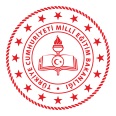 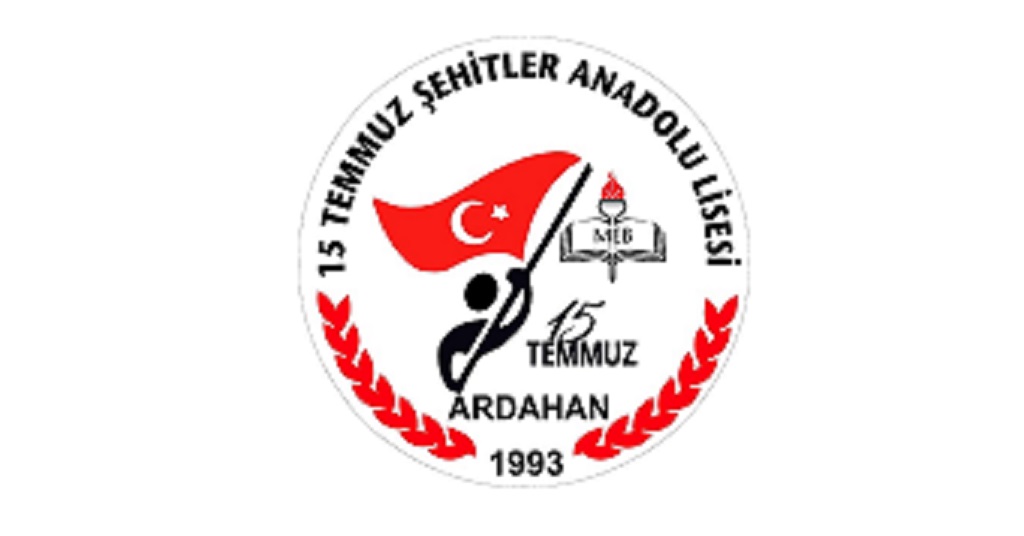 T.CARDAHAN VALİLİĞİ15 TEMMUZ ŞEHİTLER ANADOLU LİSESİ2019–2023STRATEJİK PLANI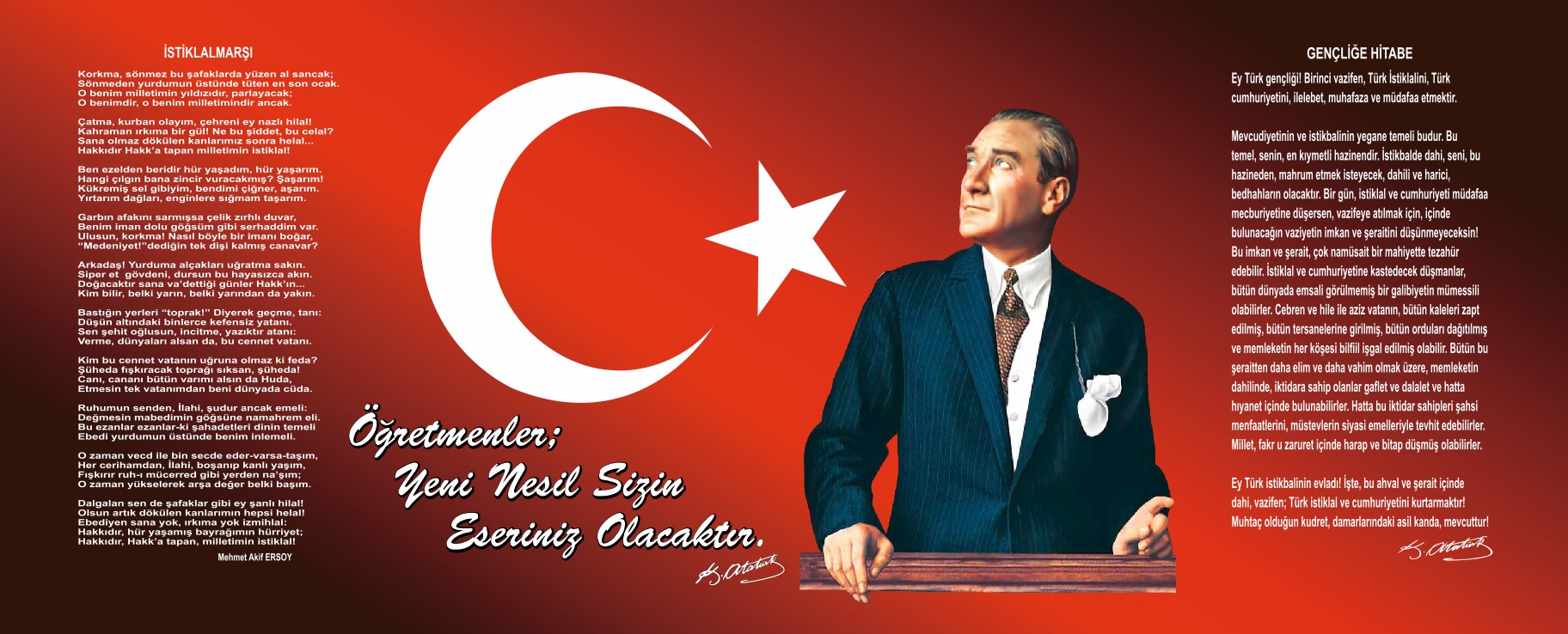 Sunuş Hızla değişen dünyaya ayak uydurabilmek bir milletin varlık –yokluk meselesi haline gelmiştir. Çağa ayak uyduramayan milletler her konuda büyük sıkıntılar yaşamaktadırlar. Bu durumun çözüm yolu kaliteli bir eğitim sisteminden geçer 	Her alanda yaşanan hızlı gelişmelere paralel olarak eğitimin amaçlarında, yöntemlerinde ve işlevlerinde de değişimin olması vazgeçilmez, ertelenmez ve kaçınılmaz bir zorunluluk haline gelmiştir. Eğitimin her safhasında sürekli gelişime açık, nitelikli insan yetiştirme hedefine ulaşılabilmesi; belli bir planlamayı gerektirmektedir.Milli Eğitim Bakanlığı birimlerinin hazırlamış olduğu stratejik planlama ile izlenebilir, ölçülebilir ve geliştirilebilir çalışmaların uygulamaya konulması daha da mümkün hale gelecektir. Eğitim sisteminde planlı şekilde gerçekleştirilecek atılımlar; ülke bazında gelişmenin ve başarmanın da yolunu açacaktır.Eğitim ve öğretim alanında temelleri atılacak hem maddi hem de manevi   kazanımlar ; ülkemizin ekonomik, sosyal, kültürel yönlerden gelişimine önemli ölçüde katkı sağlayacağı kaçınılmaz bir gerçektir. Stratejik planlama, kamu kurumlarının varlığını daha etkili bir biçimde sürdürebilmesi ve kamu yönetiminin daha etkin, verimli, değişim ve yeniliklere açık bir yapıya kavuşturulabilmenin temel unsurudur.Bu anlamda, 2019-2023 dönemi stratejik planının; belirlenmiş aksaklıkların çözüme kavuşturulmasını ve arzulanan eğitim ve öğretim uygulamalarının bilimsel yönleriyle başarılı bir şekilde yürütülmesini sağlayacağı inancını taşımaktayız. Bu çalışmayı planlı eğitimin bir gereği olarak görüyor;  hazırlanmasında emeği geçen tüm paydaşlara teşekkür ediyor,  İlimiz ve Ülkemiz eğitim sistemine hayırlı olmasını diliyorum.Şinasi KARABAĞOkul MüdürüİçindekilerSunuş	3İçindekiler	4BÖLÜM I: GİRİŞ ve PLAN HAZIRLIK SÜRECİ	5BÖLÜM II: DURUM ANALİZİ	6Okulun Kısa Tanıtımı *	6Okulun Mevcut Durumu: Temel İstatistikler	7PAYDAŞ ANALİZİ	12GZFT (Güçlü, Zayıf, Fırsat, Tehdit) Analizi	14Gelişim ve Sorun Alanları	16BÖLÜM III: MİSYON, VİZYON VE TEMEL DEĞERLER	19MİSYONUMUZ *	19VİZYONUMUZ *	19TEMEL DEĞERLERİMİZ *	19BÖLÜM IV: AMAÇ, HEDEF VE EYLEMLER	21TEMA I: EĞİTİM VE ÖĞRETİME ERİŞİM	21TEMA II: EĞİTİM VE ÖĞRETİMDE KALİTENİN ARTIRILMASI	24TEMA III: KURUMSAL KAPASİTE	28V. BÖLÜM: MALİYETLENDİRME	32EKLER:	34BÖLÜM I: GİRİŞ ve PLAN HAZIRLIK SÜRECİ2019-2023 dönemi stratejik plan hazırlanması süreci Üst Kurul ve Stratejik Plan Ekibinin oluşturulması ile başlamıştır. Ekip tarafından oluşturulan çalışma takvimi kapsamında ilk aşamada durum analizi çalışmaları yapılmış ve durum analizi aşamasında paydaşlarımızın plan sürecine aktif katılımını sağlamak üzere paydaş anketi, toplantı ve görüşmeler yapılmıştır. Durum analizinin ardından geleceğe yönelim bölümüne geçilerek okulumuzun amaç, hedef, gösterge ve eylemleri belirlenmiştir. Çalışmaları yürüten ekip ve kurul bilgileri altta verilmiştir.STRATEJİK PLAN ÜST KURULUBÖLÜM II: DURUM ANALİZİDurum analizi bölümünde okulumuzun mevcut durumu ortaya konularak neredeyiz sorusuna yanıt bulunmaya çalışılmıştır. Bu kapsamda okulumuzun kısa tanıtımı, okul künyesi ve temel istatistikleri, paydaş analizi ve görüşleri ile okulumuzun Güçlü Zayıf Fırsat ve Tehditlerinin (GZFT) ele alındığı analize yer verilmiştir.Okulun Kısa Tanıtımı *15 Temmuz Şehitler Anadolu Lisesi, 1993-1994 Eğitim Öğretim Yılında Ardahan Anadolu Lisesi olarak orta kısım öncesi hazırlık sınıfıyla iki şube olarak açılmıştır. Geçici bir süre 23 Şubat İlköğretim Okulu ve Mehmet Akif Ersoy Ortaokulu binası ile İmam Hatip Lisesi’nin eski binasında eğitim- öğretimini sürdürmüştür. 2004-2005 Öğretim yılında Atatürk Mahallesindeki 24 derslikli yeni binasına taşınmıştır. Okulumuzda sırası ile İsmail BAYRAKÇI( Kurucu Müdür), Hüseyin ALTINDİŞ, Ahmet SOLAK, Turan ÖZDEMİR, Ahmet AYDIN,Hikmet KÖMÜRCÜ, Erhan AKSAKAL, Uygar UĞURLU,Emrah PİRÇEK ve Şinasi KARABAĞ okul müdürlüğü yapmıştır. Halen okul müdürlüğü görevini Şinasi KARABAĞ yürütmektedir. 2020 Öğretim Yılı’nda Okulumuzun toplam 409 öğrencisi ve 16 şubesi bulunmaktadır. Okulumuz, her yıl üniversite sınavlarında Türkiye’nin önemli üniversitelerine ve bu üniversitelerin önemli bölümlerine çok sayıda öğrenci yerleştirerek ilimizin en başarılı okullara arasında yer almıştır.Okulun Mevcut Durumu: Temel İstatistiklerOkul KünyesiTemel Bilgiler Tablosu- Okul Künyesi Çalışan BilgileriOkulumuzun çalışanlarına ilişkin bilgiler altta yer alan tabloda belirtilmiştir.Çalışan Bilgileri Tablosu*Okulumuz Bina ve Alanları	Okulumuzun binası ile açık ve kapalı alanlarına ilişkin temel bilgiler altta yer almaktadır.Okul Yerleşkesine İlişkin Bilgiler Sınıf ve Öğrenci Bilgileri	Okulumuzda yer alan sınıfların öğrenci sayıları alttaki tabloda verilmiştir.*Sınıf sayısına göre istenildiği kadar satır eklenebilir.Donanım ve Teknolojik KaynaklarımızTeknolojik kaynaklar başta olmak üzere okulumuzda bulunan çalışır durumdaki donanım malzemesine ilişkin bilgiye alttaki tabloda yer verilmiştir.Teknolojik Kaynaklar TablosuGelir ve Gider BilgisiOkulumuzun genel bütçe ödenekleri, okul aile birliği gelirleri ve diğer katkılarda dâhil olmak üzere gelir ve giderlerine ilişkin son iki yıl gerçekleşme bilgileri alttaki tabloda verilmiştir.PAYDAŞ ANALİZİKurumumuzun temel paydaşları öğrenci, veli ve öğretmen olmakla birlikte eğitimin dışsal etkisi nedeniyle okul çevresinde etkileşim içinde olunan geniş bir paydaş kitlesi bulunmaktadır. Paydaşlarımızın görüşleri anket, toplantı, dilek ve istek kutuları, elektronik ortamda iletilen önerilerde dâhil olmak üzere çeşitli yöntemlerle sürekli olarak alınmaktadır.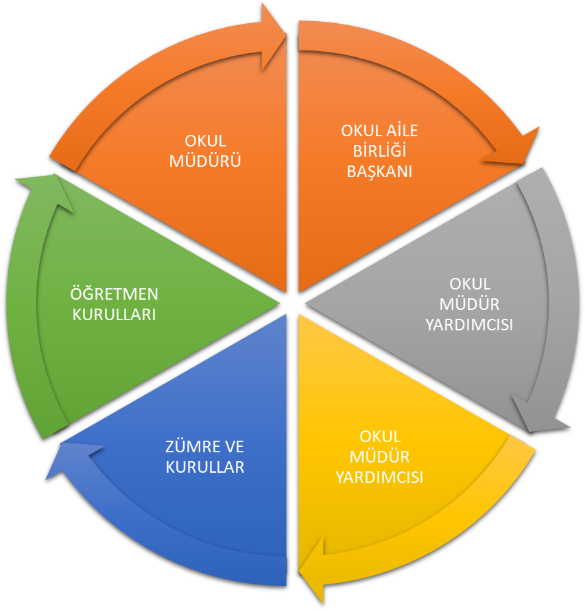 Paydaş anketlerine ilişkin ortaya çıkan temel sonuçlara altta yer verilmiştir  : Öğrenci Anketi Sonuçları:2018-2019 yılında öğrencilere yönelik uygulanan anketler sonucunda öğrencilerin eğitim-öğretim faaliyetlerine yönelik memnuniyet durumu %70, pansiyon faaliyetlerinden memnuniyet durumu %65, sosyal faaliyetlerden memnuniyet durumu %55 oranında gözükmektedir. 2019-2020 yılı için okulumuzun hedefi her bir alanda %85 civarına ulaşmaktır.Öğretmen Anketi Sonuçları:2018-2019 yılında öğretmenlere yönelik uygulanan anketler sonucunda öğretmenlerin eğitim-öğretim faaliyetlerine yönelik memnuniyet durumu %80,  materyal ve donanıma yönelik memnuniyet durumu %82,  sosyal faaliyetlerden memnuniyet durumu %65 oranında gözükmektedir. 2019-2020 yılı için okulumuzun hedefi her bir alanda %90 civarına ulaşmaktır.Veli Anketi Sonuçları:2018-2019 yılında velilere yönelik uygulanan anketler sonucunda öğrencilerin eğitim-öğretim faaliyetlerine yönelik memnuniyet durumu %78, pansiyon faaliyetlerinden memnuniyet durumu %75, sosyal faaliyetlerden memnuniyet durumu %60 oranında gözükmektedir. 2019-2020 yılı için okulumuzun hedefi her bir alanda %85 civarına ulaşmaktırGZFT (Güçlü, Zayıf, Fırsat, Tehdit) Analizi *Okulumuzun temel istatistiklerinde verilen okul künyesi, çalışan bilgileri, bina bilgileri, teknolojik kaynak bilgileri ve gelir gider bilgileri ile paydaş anketleri sonucunda ortaya çıkan sorun ve gelişime açık alanlar iç ve dış faktör olarak değerlendirilerek GZFT tablosunda belirtilmiştir. Dolayısıyla olguyu belirten istatistikler ile algıyı ölçen anketlerden çıkan sonuçlar tek bir analizde birleştirilmiştir.Kurumun güçlü ve zayıf yönleri donanım, malzeme, çalışan, iş yapma becerisi, kurumsal iletişim gibi çok çeşitli alanlarda kendisinden kaynaklı olan güçlülükleri ve zayıflıkları ifade etmektedir ve ayrımda temel olarak okul müdürü/müdürlüğü kapsamından bakılarak iç faktör ve dış faktör ayrımı yapılmıştır. İçsel Faktörler *Güçlü YönlerZayıf YönlerDışsal Faktörler *FırsatlarTehditler Gelişim ve Sorun AlanlarıGelişim ve sorun alanları analizi ile GZFT analizi sonucunda ortaya çıkan sonuçların planın geleceğe yönelim bölümü ile ilişkilendirilmesi ve buradan hareketle hedef, gösterge ve eylemlerin belirlenmesi sağlanmaktadır.    Gelişim ve sorun alanları ayrımında eğitim ve öğretim faaliyetlerine ilişkin üç temel tema olan Eğitime Erişim, Eğitimde Kalite ve kurumsal Kapasite kullanılmıştır. Eğitime erişim, öğrencinin eğitim faaliyetine erişmesi ve tamamlamasına ilişkin süreçleri; Eğitimde kalite, öğrencinin akademik başarısı, sosyal ve bilişsel gelişimi ve istihdamı da dâhil olmak üzere eğitim ve öğretim sürecinin hayata hazırlama evresini; Kurumsal kapasite ise kurumsal yapı, kurum kültürü, donanım, bina gibi eğitim ve öğretim sürecine destek mahiyetinde olan kapasiteyi belirtmektedir.Gelişim ve sorun alanlarına ilişkin GZFT analizinden yola çıkılarak saptamalar yapılırken yukarıdaki tabloda yer alan ayrımda belirtilen temel sorun alanlarına dikkat edilmesi gerekmektedir. Gelişim ve Sorun AlanlarımızBÖLÜM III: MİSYON, VİZYON VE TEMEL DEĞERLEROkul Müdürlüğümüzün Misyon, vizyon, temel ilke ve değerlerinin oluşturulması kapsamında öğretmenlerimiz, öğrencilerimiz, velilerimiz, çalışanlarımız ve diğer paydaşlarımızdan alınan görüşler, sonucunda stratejik plan hazırlama ekibi tarafından oluşturulan Misyon, Vizyon, Temel Değerler; Okulumuz üst kurulana sunulmuş ve üst kurul tarafından onaylanmıştır.MİSYONUMUZ   Öğrencilerin; bireysel yeteneklerini dikkate alarak öğrenmelerini, bilgili, becerili, özgüvenli olmalarını, çevresi ile iyi ve olumlu iletişim kuracak davranışları kazanmalarını, olaylara çok yönlü ve tarafsız bakabilmelerini, çağın gelişen ihtiyaçlarına cevap verebilecek beceriler kazanmalarını gelişen teknolojiyi izleyip kullanabilmelerini, liderlik özelliklerinin yanı sıra, işbirliği ve ekip çalışmalarına yatkın bireyler olmalarını, sağlamaktır.VİZYONUMUZ   Bilim ve teknolojinin farkında olan, değişime ve gelişime açık ,milli ve manevi değerleri benimsemiş, öğrenmeyi temel ihtiyaç kabul eden, değerlerini yaşayan ve yaşatan, hoşgörü sahibi, farklılıkları zenginlik kabul eden, en az bir yabancı dili çok iyi bilen, yüksek moral değere sahip, kendine güvenen, katılımcı, kendini sorgulayan, etkili ve nitelikli, çağdaş, demokratik ve laik bireyler yetiştirmektir.TEMEL DEĞERLERİMİZ Demokrasi kültürüne sahip olmakMilli ve manevi değerlere bağlı kalmakTürkçeyi doğru ve etkili kullanmakÇalışanlara değer vermek, eşit fırsat tanımakAçık ve dürüst iletişimKarar almada şeffaflık ve hesap verebilirlikHerkese katma değer üretme fırsatı vermekProblemin değil, çözümün parçası olmaya çalışmakBireysel farklılıklara saygılı olmakGüvenilir, saygın, hoşgörülü ve adil olmakÜretken, sorgulayan, ilkeli vatandaş olmakDoğaya saygılı olmakBÖLÜM IV: AMAÇ, HEDEF VE EYLEMLERTEMA I: EĞİTİM VE ÖĞRETİME ERİŞİMStratejik Amaç 1:  Kayıt bölgemizde yer alan bütün lise kademesindeki öğrencilerin okullaşma oranlarını artıran, uyum ve devamsızlık sorunlarını gideren, onlara katılım ve tamamlama imkânı sunan etkin bir eğitim ve öğretime erişim süreci hâkim kılınacaktır.Stratejik Hedef 1.1:  Kayıt bölgemizde yer alan lise kademesindeki öğrencilerin okullaşma oranları artırılacak, uyum, devamsızlık, katılım ve tamamlama sorunları giderilecektir.Performans Göstergeleri *Din eğitimi, genel ortaöğretim ve özel ortaöğretim özne cümlesini kendi okul türüne göre düzenleyeceklerdir. Örneğin; “Din öğretiminde 20 gün ve üzeri devamsız öğrenci oranı”.Eylemler*.TEMA II: EĞİTİM VE ÖĞRETİMDE KALİTENİN ARTIRILMASIStratejik Amaç 2:    Öğrencilerimizin gelişen dünyaya uyum sağlayacak şekilde donanımlı bireyler olabilmesi için eğitim ve öğretimde kalite artırılacaktır. Stratejik Hedef 2.1:   Öğrenme kazanımlarını takip eden ve başta veli, okul ve çocuğun yakın çevresi olmak üzere tüm paydaşları sürece dâhil eden bir yönetim anlayışı ile öğrencilerimizin akademik başarıları artırılacaktır.Performans Göstergeleri EylemlerStratejik Hedef 2.2:  Öğrencilerimizin bilimsel, kültürel, sanatsal, sportif ve toplum hizmeti alanlarında etkinliklere katılımı artırılacak, yetenek ve becerileri geliştirilecektir. Performans GöstergeleriEylemler*Çoğaltılabilir/ÇıkarılabilirTEMA III: KURUMSAL KAPASİTEStratejik Amaç 3: Okulumuzun beşeri, mali, fiziki ve teknolojik unsurları ile yönetim ve organizasyonu, eğitim ve öğretimin niteliğini ve eğitime erişimi yükseltecek biçimde geliştirilecektir.Stratejik Hedef 3.1: Okulumuz personelinin mesleki yeterlilikleri ile iş doyumu ve motivasyonları artırılacaktır.Performans GöstergeleriEylemlerStratejik Hedef 3.2: Okulumuzun mali ve fiziksel altyapısı eğitim ve öğretim faaliyetlerinden beklenen sonuçların elde edilmesini temine edecek biçimde sürdürülebilirlik ve verimlilik esasına göre geliştirilecektir.Performans Göstergeleri*Okul aile birliği ve diğer kaynaklardan yapılan tüm harcamaların öğrenci sayısına bölümüEylemlerStratejik Hedef 3.3: Okulumuzun yönetsel süreçleri, etkin bir izleme ve değerlendirme sistemiyle desteklenen, katılımcı, şeffaf ve hesap verebilir biçimde geliştirilecektir.Performans GöstergeleriEylemlerV. BÖLÜM: MALİYETLENDİRME2019-2023 Stratejik Planı Faaliyet/Proje Maliyetlendirme TablosuVI. BÖLÜM: İZLEME VE DEĞERLENDİRMEOkulumuz Stratejik Planı izleme ve değerlendirme çalışmalarında 5 yıllık Stratejik Planın izlenmesi ve 1 yıllık gelişim planın izlenmesi olarak ikili bir ayrıma gidilecektir. Stratejik planın izlenmesinde 6 aylık dönemlerde izleme yapılacak denetim birimleri, il ve ilçe millî eğitim müdürlüğü ve Bakanlık denetim ve kontrollerine hazır halde tutulacaktır.Yıllık planın uygulanmasında yürütme ekipleri ve eylem sorumlularıyla aylık ilerleme toplantıları yapılacaktır. Toplantıda bir önceki ayda yapılanlar ve bir sonraki ayda yapılacaklar görüşülüp karara bağlanacaktır. EKLER: Öğretmen, öğrenci ve veli anket örnekleri klasör ekinde olup okullarınızda uygulanarak sonuçlarından paydaş analizi bölümü ve sorun alanlarının belirlenmesinde yararlanabilirsiniz.Üst Kurul BilgileriÜst Kurul BilgileriEkip BilgileriEkip BilgileriAdı SoyadıUnvanıAdı SoyadıUnvanıŞİNASİ KARABAĞOKUL MÜDÜRÜSEZER DEMİRMÜDÜR YARDIMCISIÇETİN ÇİMLİMÜDÜR BAŞYARDIMCISITUĞBA KÜÇÜKMÜDÜR YARDIMCISIMEHMET ÖZDEMİROKUL AİLE BİRLİĞİ BAŞKANITÜLÜN KARADAĞ GÖNENEDEBİYAT ÖĞRETMENİGÜLİN YILDIRIMKİMYA ÖĞRETMENİBENGÜ DİLARA ELÇETİNREHBERLİK ÖĞRETMENİELİF YAPRAK KAÇARMATEMATİK ÖĞRETMENİİli: ARDAHANİli: ARDAHANİli: ARDAHANİli: ARDAHANİlçesi: MERKEZİlçesi: MERKEZİlçesi: MERKEZİlçesi: MERKEZAdres: ATATÜRK MAH. KARS CAD. NO:88ATATÜRK MAH. KARS CAD. NO:88ATATÜRK MAH. KARS CAD. NO:88Coğrafi Konum (link)*:Coğrafi Konum (link)*:https://www.google.com.tr/maps/dir/Atat%C3%BCrk,+80.+Y%C4%B1l+Ardahan+Anadolu+Lisesi,+Kars+Caddesi,+Ardahan+Merkez%2FArdahan//@41.1043614,42.6817064,13z/data=!4m8!4m7!1m5!1m1!1s0x40682ef6bf593947:0x2b1b84065e309c36!2m2!1d42.7167259!2d41.104302!1m0?hl=trhttps://www.google.com.tr/maps/dir/Atat%C3%BCrk,+80.+Y%C4%B1l+Ardahan+Anadolu+Lisesi,+Kars+Caddesi,+Ardahan+Merkez%2FArdahan//@41.1043614,42.6817064,13z/data=!4m8!4m7!1m5!1m1!1s0x40682ef6bf593947:0x2b1b84065e309c36!2m2!1d42.7167259!2d41.104302!1m0?hl=trTelefon Numarası: 478 211 39 78478 211 39 78478 211 39 78Faks Numarası:Faks Numarası:478 211 25 60478 211 25 60e- Posta Adresi:309219@meb.k12.tr309219@meb.k12.tr309219@meb.k12.trWeb sayfası adresi:Web sayfası adresi:Ardahan15temmuzsehitleranadolu.meb.k12.trArdahan15temmuzsehitleranadolu.meb.k12.trKurum Kodu:309219309219309219Öğretim Şekli:Öğretim Şekli:Tam GünTam GünOkulun Hizmete Giriş Tarihi : 2005Okulun Hizmete Giriş Tarihi : 2005Okulun Hizmete Giriş Tarihi : 2005Okulun Hizmete Giriş Tarihi : 2005Toplam Çalışan Sayısı *Toplam Çalışan Sayısı *3636Öğrenci Sayısı:Kız237237Öğretmen SayısıKadın1717Öğrenci Sayısı:Erkek172172Öğretmen SayısıErkek1414Öğrenci Sayısı:Toplam409409Öğretmen SayısıToplam3131Derslik Başına Düşen Öğrenci SayısıDerslik Başına Düşen Öğrenci SayısıDerslik Başına Düşen Öğrenci Sayısı34Şube Başına Düşen Öğrenci SayısıŞube Başına Düşen Öğrenci SayısıŞube Başına Düşen Öğrenci Sayısı34Öğretmen Başına Düşen Öğrenci SayısıÖğretmen Başına Düşen Öğrenci SayısıÖğretmen Başına Düşen Öğrenci Sayısı13Şube Başına 30’dan Fazla Öğrencisi Olan Şube SayısıŞube Başına 30’dan Fazla Öğrencisi Olan Şube SayısıŞube Başına 30’dan Fazla Öğrencisi Olan Şube Sayısı3Öğrenci Başına Düşen Toplam Gider Miktarı*Öğrenci Başına Düşen Toplam Gider Miktarı*Öğrenci Başına Düşen Toplam Gider Miktarı*4800Öğretmenlerin Kurumdaki Ortalama Görev SüresiÖğretmenlerin Kurumdaki Ortalama Görev SüresiÖğretmenlerin Kurumdaki Ortalama Görev Süresi4Unvan*ErkekKadınToplamOkul Müdürü ve Müdür Yardımcısı314Sınıf Öğretmeni000Branş Öğretmeni111526Rehber Öğretmen011İdari Personel000Yardımcı Personel101Güvenlik Personeli101Toplam Çalışan Sayıları161733Okul Bölümleri *Okul Bölümleri *Özel AlanlarVarYokOkul Kat Sayısı4Çok Amaçlı SalonXDerslik Sayısı24Çok Amaçlı SahaXDerslik Alanları (m2)48KütüphaneXKullanılan Derslik Sayısı24Fen LaboratuvarıXŞube Sayısı16Bilgisayar LaboratuvarıXİdari Odaların Alanı (m2)22İş AtölyesiXÖğretmenler Odası (m2)54Beceri AtölyesiXOkul Oturum Alanı (m2)750PansiyonXOkul Bahçesi (Açık Alan)(m2)6150Okul Kapalı Alan (m2)3000Sanatsal, bilimsel ve sportif amaçlı toplam alan (m2)110Kantin (m2)100Tuvalet Sayısı10Diğer (………….)SINIFIKızErkekToplamSINIFIKızErkekToplam9/A13173011/B1413279/B11193011/C1118299/C12203211/D114159/D13173012/A291110/A21143512/B861410/B15173212/C9162510/C19113012/D10142411/A12172912/E11516Akıllı Tahta Sayısı29TV Sayısı1Masaüstü Bilgisayar Sayısı24Yazıcı Sayısı6Taşınabilir Bilgisayar Sayısı0Fotokopi Makinası Sayısı3Projeksiyon Sayısı1İnternet Bağlantı HızıFATİH PROJESİTablo 8: Okul Aile Birliği Gelir-Gider Durumu Tablo 8: Okul Aile Birliği Gelir-Gider Durumu Tablo 8: Okul Aile Birliği Gelir-Gider Durumu Tablo 8: Okul Aile Birliği Gelir-Gider Durumu Tablo 8: Okul Aile Birliği Gelir-Gider Durumu YılÖnceki Yıldan DevredenYıl İçerisindeki Gelirler (kira, bağış, etkinlik vb.)Toplam Gelir(önceki yıldan devreden + yıl içindeki gelirler)Gider20176.553,289.491,1216.044,406.527,0020189.517,406.125,1915.642,595.940,002019 9.702,595.319,5615.022.15800,00Denetim Tarihi İtibariyle Birlik Hesabındaki Tutar: 14.222,15 TLDenetim Tarihi İtibariyle Birlik Hesabındaki Tutar: 14.222,15 TLDenetim Tarihi İtibariyle Birlik Hesabındaki Tutar: 14.222,15 TLDenetim Tarihi İtibariyle Birlik Hesabındaki Tutar: 14.222,15 TLDenetim Tarihi İtibariyle Birlik Hesabındaki Tutar: 14.222,15 TLÖğrenciler1.Öğrenci sayısının sınıflarda dengeli dağılımı 2.  Hedefi  ve  amacı  olan bilinçli öğrenci sayısının fazla olması.Çalışanlar1. Güçlü ve deneyimli öğretmen kadrosu 2. Çalışanlarımızın uyumlu ve iş birliği içinde çalışma ve kurum kültürüne sahip olması3. Öğretmen yönetici iş birliğinin güçlü olması4.Okulumuzun  kadrolu  öğretmen  sayısı  ildeki diğer okullara göre fazla olması.Veliler1.Okul Aile İşbirliğine önem veren velilerimizin olması2.Veli iletişiminin güçlü olması3.Okul Aile Birliğinin aktif çalışmasıBina ve Yerleşke1. Konum olarak merkezi bir yerleşim yerinde olması2. Okul fiziki yapısının  iyi durumda olması3.  Okulun fiziki durumunun (kantin, kütüphane, vb.) ihtiyacı karşılar nitelikte olması4. Okula ulaşımın kolay olması5. Yararlanılabilecek  bir bahçeye sahip oluşumuz.  Açık  hava futbol ve basketbol sahalarının  olmasıDonanım1.ADSL bağlantısının olması2.Güvenlik kameralarının olması3.Her sınıfta akıllı tahta olmasıBütçe1.Okul pansiyonun bütçesi olması.2.Okul kantini kira gelirinin olması.Yönetim Süreçleri1. Yönetim kadrosunun kadrolu yöneticilerden oluşması2. Şeffaf, paylaşımcı, değişime açık bir yönetim anlayışının bulunması3.Komisyonların etkin çalışması4.Yeniliklerin okul yönetimi ve öğretmenler tarafından takip edilerek uygulanmasıİletişim Süreçleri1. Dış paydaşlara yakın bir konumda bulunması 2. Okulun diğer okul ve kurumlarla işbirliği içinde olması3.Okul yönetici ve öğretmenlerinin ihtiyaç duyduğunda İlçe Milli Eğitim Müdürlüğü yöneticilerine ulaşabilmesi4.Okul Aile Birliğinin iş birliğine açık olması5. Üniversite ile işbirliğinde olunması Diğer1. Rehberlik servisinin aktif çalışması2. Temizlik ve hijyene dikkat edilmesi 3. Okulumuzun güçlü bir bilgi birikimine ve deneyime sahip olmasıÖğrenciler1.Öğrenciler arası sosyal - kültürel ve sosyal-ekonomik farklılıklar2.Öğrencilerin şiddet içeren yayınlar izlemesi3.Teknolojik aletlere bağımlılığın artışı4. Erkek pansiyonumuzun olmaması.5.Öğrencilerin bir bölümünde çalışma alışkanlığı ve  başarılı olma davranışının olmaması,Çalışanlar1.Okul Personeline yönelik okul dışı etkinliklerin yetersiz olması2. Tarih, Coğrafya derslerine yönelik materyal ve teknoloji sınıfının yetersizliği3.Bireysel performansların takdir ve ödüllendirmelerinin okul dışı üst yönetimleri tarafından yapılamamasıVeliler1.Velilerin okul ve eğitim öğretime yönelik ilgisiz olmaları2.Çevrenin ve ailelerin okuldan yüksek beklentileri3. Geniş  çevreden  öğrenci alındığı için velilerimizin çoğunun birbirini tanımaması.4.Velilerin  bir kısmının her şeyi devletten bekliyor olmasıBina ve Yerleşke1. Okulun cadde üzerinde bulunmasından kaynaklanan güvenlik sorunu2. Okul binasının farklı etkinlikler yapmak için uygun olmaması3.Servis araç yolunun olmaması4. Okulumuzun kampüs alanının sınırlarının olmamasıDonanım1. Okulda bir spor salonunun olmaması2. Rehberlik servisinin fiziki koşullarının yetersizliği3.Destek eğitim odalarının olmaması4.Fizik Kimya Biyoloji laboratuvarlarının ayrı olmamasıBütçe1.Sosyal etkinliklerin çeşitlendirilebilmesi için MEB Ortaöğretim okul ödenekleri ve aile birliği kira gelirleri dışında yeterli kaynağın olmaması. Yönetim Süreçleri1.Personel verimliliğinin artırılması.2.Okulumuzda memurun olmaması.Diğer1.) Öğretmenlerin proje hazırlama konusunda yeterli bilgiye sahip olmaması.PolitikSiyasi erkin, bazı bölgelerdeki eğitim ve öğretime erişim hususunda yaşanan sıkıntıların çözümünde olumlu katkı sağlamasıEkonomikEğitim öğretim ortamları ile hizmet birimlerinin fiziki yapısının geliştirilmesini ve eğitim yatırımların artmasının sağlamasıSosyolojikToplumun  meslek sahibi olmaya önem vermesi, çeşitli kültürlerin bir arada hoşgörü içinde yaşaması ve birbirleriyle uyumuTeknolojikTemel düzeyde ihtiyaç olan teknolojik donanımların okulumuzda bulunmasıMevzuat-YasalBakanlığın mevzuat çalışmalarında yeni sisteme uyum sağlamada yasal dayanaklara sahip olmasıEkolojikÇevre duyarlılığı olan kurumların  MEB ile iş birliği yapması, uygulanan müfredatta çevreye yönelik tema ve kazanımların bulunması.PolitikEkonomikDiğer kurumlar ve sivil toplumun eğitime finansal katkısının yetersizliği, bölgeler arası ekonomik gelişmişlik farklılığı, Veli desteğinin yeterli düzeyde olmaması.SosyolojikÇevrenin eğitim-öğretim konusunda yeterli desteği sağlamaması, genellikle çağdaş eğitim anlayışına uygun düşünce yapısına sahip olmamalarıTeknolojikTeknolojinin çok hızlı gelişmesi nedeniyle, okuldaki araç gereçlere ait donanımın yeterli derecede yenilenememesiMevzuat-YasalDeğişen mevzuatı uyumlaştırmak için sürenin sınırlı oluşuEkolojikMevsim şartların sosyal aktiviteleri kısıtlaması, ağaçlandırma çalışmalarının ve piknik, gezi vs. gibi sosyal faaliyet alanlarının yetersizliğiEğitime ErişimEğitimde KaliteKurumsal KapasiteOkullaşma OranıAkademik BaşarıKurumsal İletişimOkula Devam/ DevamsızlıkSosyal, Kültürel ve Fiziksel GelişimKurumsal YönetimOkula Uyum, OryantasyonSınıf TekrarıBina ve YerleşkeÖzel Eğitime İhtiyaç Duyan Bireylerİstihdam Edilebilirlik ve YönlendirmeDonanımHayat boyu ÖğrenmeÖğretim YöntemleriTemizlik, HijyenDers araç gereçleriİş Güvenliği, Okul GüvenliğiTaşıma ve servis 1.TEMA: EĞİTİM VE ÖĞRETİME ERİŞİM 1.TEMA: EĞİTİM VE ÖĞRETİME ERİŞİM1Kayıt bölgesindeki çocukların kayıt durumu2Devam devamsızlık3Özel eğitime ihtiyaç duyan bireylerin uygun eğitime erişimi4Yabancı uyruklu öğrencilerin eğitimi5Sınıf tekrarı ve eğitim öğretim süreçlerini tamamlama6Oryantasyon çalışmalarının çeşitlendirilmesi2.TEMA: EĞİTİM VE ÖĞRETİMDE KALİTE2.TEMA: EĞİTİM VE ÖĞRETİMDE KALİTE1Öğrencilerin akademik başarı düzeylerinin geliştirilmesi 2Öğrencilerin bireysel gelişimlerine yönelik faaliyetlerin arttırılması3Eğitim-öğretim sürecinde sanatsal, sportif ve kültürel faaliyet türlerinin çoğaltılması4Kurumsal aidiyet duygusunun geliştirilmesi5Eğitimde bilgi ve iletişim teknolojilerinin kullanımı6Destekleme ve yetişme kursları7Öğretmenlere yönelik hizmet içi eğitimler8Eğitimi destekleyecek ve geliştirecek projeler geliştirme3.TEMA: KURUMSAL KAPASİTE3.TEMA: KURUMSAL KAPASİTE1İnsan kaynaklarının genel ve mesleki yetkinliklerinin  hizmet içi eğitim yoluyla geliştirilmesi2Demokratik yönetim anlayışının geliştirilmesi3Okulun fiziki ve mali kaynaklarının gelişiminin sağlanması4İç ve dış paydaşlar arasında istenilen iletişimin azami ölçüde sağlanması5Projelerin etkililiği ve proje çıktıların sürdürülebilirliğinin sağlanması6İş güvenliği ve sivil savunma bilincinin oluşturulması7Kültürel, sosyal ve sportif alanlarNoPERFORMANS GÖSTERGESİPERFORMANS GÖSTERGESİMevcutMevcutHEDEFHEDEFHEDEFHEDEFHEDEFNoPERFORMANS GÖSTERGESİPERFORMANS GÖSTERGESİ2018201920192020202120222023PG.1.1.1Okullaşma oranıPG.1.1.1.1. Kayıt bölgesindeki öğrencilerden okula kayıt yaptıranların oranıPG.1.1.1Okullaşma oranıPG.1.1.1.1. 14-17 yaş kayıt bölgesi kız çocuklarının okullaşma oranıPG.1.1.1Okullaşma oranıPG.1.1.1.1. 14-17 yaş kayıt bölgesi okullaşma oranıPG.1.1.2Okula yeni başlayan öğrencilerden uyum eğitimine katılanların oranı (%)Okula yeni başlayan öğrencilerden uyum eğitimine katılanların oranı (%)%78%85%85%87%89%90%95*PG.1.1.3Bir eğitim ve öğretim döneminde 20 gün ve üzeri devamsızlık yapan öğrenci oranı PG.1.1.3.1. 9. Sınıf%5,4%5,4%8.5%7.5%7%6,5%5*PG.1.1.3Bir eğitim ve öğretim döneminde 20 gün ve üzeri devamsızlık yapan öğrenci oranı PG.1.1.3.2. 10. Sınıf%1%1%3,92%3%2,7%2,5%2*PG.1.1.3Bir eğitim ve öğretim döneminde 20 gün ve üzeri devamsızlık yapan öğrenci oranı PG.1.1.3.3. 11. Sınıf%3,2%3,2%1%1%100*PG.1.1.3Bir eğitim ve öğretim döneminde 20 gün ve üzeri devamsızlık yapan öğrenci oranı PG.1.1.3.4. 12. Sınıf%4%4%5,5%5%4,5%4%3,5*PG.1.1.3Bir eğitim ve öğretim döneminde 20 gün ve üzeri devamsızlık yapan öğrenci oranı PG.1.1.3.5. Toplam (Genel)%13,6%13,6%13,92%16,5%15,2%13%10,5*PG.1.1.3Bir eğitim ve öğretim döneminde 20 gün ve üzeri devamsızlık yapan öğrenci oranı PG.1.1.3.6. Yabancı öğrenci oranı0000000PG.1.1.4.Okulun özel eğitime ihtiyaç duyan bireylerin kullanımına uygunluğu (0-1)Okulun özel eğitime ihtiyaç duyan bireylerin kullanımına uygunluğu (0-1)0000000PG.1.1.5.Ders dışı faaliyetlere katılım oranıPG.1.1.5.1. Öğrencilerin hayatboyu öğrenme kapsamında açılan kurslara katılım oranı 000%1%2%4%5PG.1.1.5.Ders dışı faaliyetlere katılım oranıPG.1.1.5.2. Öğrencilerin hayatboyu öğrenme kapsamında açılan kurslar tamamlama oranı 000%1%1%2%2PG.1.1.5.Ders dışı faaliyetlere katılım oranıPG.1.1.5.3. Okul kayıt bölgesinde okul ve mahalle spor kulüplerinden yararlanan öğrenci oranı%5%6%6%7%7%8%9NoEylem İfadesiEylem SorumlusuEylem Tarihi1.1.1.Kayıt bölgesinde yer alan öğrencilerin tespiti çalışması yapılacaktır.Sezer DEMİRŞubat-Nisan-Mart1.1.2Devamsızlık yapan öğrencilerin tespiti ve erken uyarı sistemi için çalışmalar yapılacaktır.Sezer DEMİRHER AY.1.1.3Devamsızlık yapan öğrencilerin velileri ile özel toplantı ve görüşmeler yapılacaktır.Sezer DEMİRHER AY1.1.4Okulun özel eğitime ihtiyaç duyan bireylerin kullanımının kolaylaştırılması için rampa, asansör vb. eksiklikleri tamamlanacaktır.Sezer DEMİRTEMMUZ AĞUSTOS1.1.5Öğrencilere Halk Eğitim Kurumlarıyla işbirliği içerisinde kursların tanıtılması ve teşvik edilmesi sağlanacaktır.Sezer DEMİREKİM ŞUBAT1.1.69. sınıf öğrencileri için öğrenci ve veli uyum program çalışmaları yapılacaktır.Bengü Dilara ELÇETİNEYLÜL .1.1.7Okul paydaşları ile işbirliğine gidilerek devamsızlık yapan öğrencilerin kültür, sanat ve spor faaliyetlerine yönlendirilmesi teşvik edilecektir.Sezer DEMİREKİM ŞUBAT1.1.8Ortaöğretime geçiş sınavlarında başarılı olan bölgedeki öğrencilerin okulumuzu tercih etmelerini sağlamak amacıyla okul tanıtıcı programlar düzenlenecektir.ŞİNASİ KARABAĞ SEZER DEMİRHAZİRAN TEMMUZ1.1.9Özel yetenekli öğrenciler için açılan destek sınıfının verimliliğinin artırılması için gerekli tedbirler alınacaktır.ŞİNASİ KARABAĞBEGÜ DİLARA ELÇETİNMAYIS HAZİRAN*……NoPERFORMANSGÖSTERGESİPERFORMANSGÖSTERGESİMevcutHEDEFHEDEFHEDEFHEDEFHEDEFHEDEFNoPERFORMANSGÖSTERGESİPERFORMANSGÖSTERGESİ201820192020202120222023PG.2.1.1Yılsonu başarı puanı ortalamalarıPG.2.1.1.1. Hazırlık sınıfı yılsonu başarı ortalamaları(Tüm dersler)-Varsa------PG.2.1.1Yılsonu başarı puanı ortalamalarıPG.2.1.1.2. 9.sınıf yılsonu başarı puanı ortalamaları (Tüm dersler)586365666870PG.2.1.1Yılsonu başarı puanı ortalamalarıPG.2.1.1.3. 10. sınıf yılsonu başarı puanı ortalamaları (Tüm dersler)625665677070PG.2.1.1Yılsonu başarı puanı ortalamalarıPG.2.1.1.4. 11. sınıf yılsonu başarı puanı ortalamaları (Tüm dersler767980818181PG.2.1.1Yılsonu başarı puanı ortalamalarıPG.2.1.1.5. 12. sınıf yılsonu başarı puanı ortalamaları (Tüm dersler)808183848585PG.2.1.2DYK ile ilgili göstergelerPG.2.1.2.1. Açılan destekleyici eğitim kurs(DYK) sayısı (Ders Sayısı)888888PG.2.1.2DYK ile ilgili göstergelerPG.2.1.2.2. Açılan destekleme yetiştirme kurslarına katılan (DYK)  öğrenci oranı%35%32%40%45%45 %50PG.2.1.3Ödül/ceza göstergeleriPG.2.1.3.1. Teşekkür-Takdir alan öğrenci oranı (yılsonu)%18%17%20%25%25 %25PG.2.1.3Ödül/ceza göstergeleriPG.2.1.3.2. Disiplin cezası alan öğrenci oranı %2%3%2%2%1%1PG.2.1.4Okulun merkezi sınav net ortalaması(TYT)PG.2.1.4.1. Matematik1.66.25891010PG.2.1.4Okulun merkezi sınav net ortalaması(TYT)PG.2.1.4.2. Türkçe16.916.320222323PG.2.1.4Okulun merkezi sınav net ortalaması(TYT)PG.2.1.4.3. Sosyal5.656.19101010PG.2.1.4Okulun merkezi sınav net ortalaması(TYT)PG.2.1.4.4. Fen2.151.753333PG.2.1.5Okulun üst öğrenime giriş sınavı net ortalaması(AYT)PG.2.1.5.1. Matematik5.12.557101213PG.2.1.5Okulun üst öğrenime giriş sınavı net ortalaması(AYT)PG.2.1.5.2. Türkçe5.59.1510121315PG.2.1.5Okulun üst öğrenime giriş sınavı net ortalaması(AYT)PG.2.1.5.3. Fizik0.51.63444PG.2.1.5Okulun üst öğrenime giriş sınavı net ortalaması(AYT)PG.2.1.5.4. Kimya0.851.63445PG.2.1.5Okulun üst öğrenime giriş sınavı net ortalaması(AYT)PG.2.1.5.5. Biyoloji1.651.63444PG.2.1.5Okulun üst öğrenime giriş sınavı net ortalaması(AYT)PG.2.1.5.6. Coğrafya2.32.53.5445PG.2.1.5Okulun üst öğrenime giriş sınavı net ortalaması(AYT)PG.2.1.5.7. Tarih22.13445PG.2.1.5Okulun üst öğrenime giriş sınavı net ortalaması(AYT)PG.2.1.5.8. Felsefe grubu2.12.33445PG.2.1.5Okulun üst öğrenime giriş sınavı net ortalaması(AYT)PG.2.1.5.9. Din Kültürü2.123344NoEylem İfadesiEylem SorumlusuEylem Tarihi2.1.1.Öğrencilerin ilgi ve ihtiyaçlarına göre ders materyallerinin geliştirilmesi ve kullanılması sağlanacaktır.ÇETİN ÇİMLİEYLÜL EKİM2.1.2Yazılı soruları, öğrencilerin analiz ve sentez becerisini geliştirecek nitelikte olmasına yönelik zümre çalışmaları yapılacaktır.SEZER DEMİREYLÜL ŞUBAT HAZIRAN2.1.3Öğretmenler kurulunda her branşta TYT-AYT net sayısı için yıllık sayısal hedefler konulacak, göstergeler izlenecek ve gelişim sağlanması için gerekli önlemler alınacaktır.ŞİNASİ KARABAĞEYLÜL HAZİRAN2.1.4Öğretmenlerin meslekî gelişimlerinin sağlanmasına yönelik hizmet içi eğitim çalışmaları yapılacak ve ihtiyaç duyulduğunda işbirliğine gidilecektir.(Üniversite, STK, vb).ŞİNASİ KARABAĞEYLÜL HAZİRAN2.1.5Ders başarısı düşük olan öğrenciler sınıf rehbar öğretmenleri tarafından izlenecek ve Rehberlik Servisi ile görüşmesi sağlanacaktır.SEZER DEMİRBENGÜ DİLARA ELÇETİNEKİM HAZİRAN2.1.6Öğrenci başarıları sınıf bazında izlenip değerlendirilecek, 3 ve daha fazla dersten başarısız olan öğrencilere ve velilerine yönelik görüşmeler gerçekleştirilecektir.SEZER DEMİR.EYLÜL HAZİRAN2.1.7Okulda her sınıf düzeyinde ortak sınavlar yapılacaktır.SEZER DEMİROKUL ZÜMRE BAŞKANIEKİM .ŞUBAT2.1.8ÖDM’nin yaptığı sınavların sonuçlarının zümre düzeyinde değerlendirilmesi sağlanacaktır.SEZER DEMİREYLÜL 2.1.9Okul bünyesinde açılan DYK kurslarının etkililiği ölçülecek, ders başarıları ve üst öğrenime katkısı takip edilecek, aksayan yönlere ilişkin geliştirici çalışmalar yapılacaktır.ÇETİN ÇİMLİEKİM2.1.10Sınav kaygısını azaltmaya yönelik RAM ile ortaklaşa çalışmalar gerçekleştirilecektir.BENGÜ DİLARA ELÇETİNEYLÜL HAZİRANNoPERFORMANS GÖSTERGESİPERFORMANS GÖSTERGESİMevcutHedefHedefHedefHedefHedefNoPERFORMANS GÖSTERGESİPERFORMANS GÖSTERGESİ201820192020202120222023PG.2.2.1Okulun proje göstergeleriPG.2.2.1.1. Okulda gerçekleştirilen projesi sayısı---%5%7%10PG.2.2.1Okulun proje göstergeleriPG.2.2.1.2. Yerel/Ulusal veya Uluslararası düzeyde ödül alan proje sayısı---%2%2%3PG.2.2.1Okulun proje göstergeleriPG.2.2.1.3. Uluslararası projelere katılan öğrenci sayısı ---%1%3%5PG.2.2.1Okulun proje göstergeleriPG.2.2.1.4. Uluslararası projelere katılan öğretmen sayısı---%1%2%3PG.2.2.2Rehberlik servisi etkililik göstergeleriPG.2.2.2.1. Rehberlik ve Psikolojik Danışma servisine başvuran öğrenci oranı%52%60%62%65%68%70PG.2.2.2Rehberlik servisi etkililik göstergeleriPG.2.2.2.2. Rehberlik ve Psikolojik Danışma servisine başvuran öğretmen oranı%50%60%62%63%65%68PG.2.2.2Rehberlik servisi etkililik göstergeleriPG.2.2.2.3. Meslek tanıtımına-üst öğrenime tanıtımına yönelik gerçekleştirilen etkinlik sayısı (Üniversite gezileri, seminer, toplantı vs gibi)     455052555860PG.2.2.2Rehberlik servisi etkililik göstergeleriPG.2.2.2.4. Meslek tanıtımına-üst öğrenim tanıtımına yönelik gerçekleştirilen etkinliğe (Üniversite gezileri, seminer, toplantı vs gibi) katılan öğrenci oranı%50%100%100%100%100%100PG.2.2.2Rehberlik servisi etkililik göstergeleriPG.2.2.2.5. Rehberlik ve Psikolojik Danışma Servisinin düzenlediği gezi, konferans, panel ve seminer sayısı202527303235PG.2.2.2Rehberlik servisi etkililik göstergeleriPG.2.2.2.6. Rehberlik ve Psikolojik Danışma Servisinin düzenlediği gezi, konferans, panel ve seminere katılan öğrenci oranı%90%95%95%96%97%98PG.2.2.3Okul veli işbirliği toplantı göstergeleriPG.2.2.3.1. Sınıf Veli-Okul Aile Birliği, toplantı sayısı224444PG.2.2.3Okul veli işbirliği toplantı göstergeleriPG.2.2.3.2. Sınıf Veli-Okul Aile Birliği, toplantılarına katılan veli oranı%20%20%25%30%35%40NoPERFORMANS GÖSTERGESİPERFORMANS GÖSTERGESİMevcutHedefHedefHedefHedefHedefNoPERFORMANS GÖSTERGESİPERFORMANS GÖSTERGESİ201820192020202120222023PG.2.2.4Sanatsal, bilimsel, kültürel ve sportif alanlarda en az bir faaliyete katılımPG.2.2.4.1. Bilimsel faaliyete katılan öğrenci oranı---%5%6%10PG.2.2.4Sanatsal, bilimsel, kültürel ve sportif alanlarda en az bir faaliyete katılımPG.2.2.4.2. Kültürel faaliyete katılan öğrenci oranı%30%40%45%48%50%52PG.2.2.4Sanatsal, bilimsel, kültürel ve sportif alanlarda en az bir faaliyete katılımPG.2.2.4.3. Sanatsal faaliyete katılan öğrenci oranı%12%16%18%20%25%30PG.2.2.4Sanatsal, bilimsel, kültürel ve sportif alanlarda en az bir faaliyete katılımPG.2.2.4.4. Sportif faaliyete katılan öğrenci oranı%15%18%20%23%25%27PG.2.2.4Sanatsal, bilimsel, kültürel ve sportif alanlarda en az bir faaliyete katılımPG.2.2.4.5. Spor lisansı olan öğrenci oranı%16%19%20%22%25%25PG.2.2.5Okulun sosyal sorumluluk ile ilgili yaptığı çalışmalara ait göstergeleriPG.2.2.5.1. Okulun etkinliğinde bulunduğu/katıldığı sosyal sorumluluk ve gönüllülük çalışma/proje sayısı15791113PG.2.2.5Okulun sosyal sorumluluk ile ilgili yaptığı çalışmalara ait göstergeleriPG.2.2.5.2. Sosyal sorumluluk ve gönüllülük çalışmalarına/projelerine katılan öğrenci oranı%4%10%12%15%17%20PG.2.2.6Kütüphaneden yararlanan öğrenci oranıKütüphaneden yararlanan öğrenci oranı%90%95%100%100%100%100NoEylem İfadesiEylem SorumlusuEylem Tarihi2.2.1.Meslek tanıtımları ve bilimsel çalışmalara katkı vermek amacıyla Üniversite işbirlikleri kurulacaktırSEZER DEMİRBENGÜ  D. ELÇETİNDÖNEM BAŞI2.2.2Okulda proje sergileri gerçekleştirilecektir.ŞİNASİ KARABAĞYIL BOYU2.2.3İl/İlçe ve Ülke çapında proje yarışmalarına katılım özendirilecektirŞİNASİ KARABAĞYIL BOYU2.2.4Öğrenci ve öğretmenler için proje hazırlama eğitimleri almaları desteklenecektir.ŞİNASİ KARABAĞYIL BOYU2.2.5Rehberlik ve Psikolojik Danışma Servisi çalışmaları hakkında öğrenci ve veliler bilgilendirilecektir.BENGÜ D. ELÇETİNEKİM2.2.6Rehberlik ve Psikolojik Danışmanlık çalışmaları ile ilgili konularda konferans, panel ve seminer düzenlenecektir.BENGÜ D. ELÇETİNYIL BOYU2.2.7Veli-öğrenci-öğretmen işbirliğini güçlendirmek için sınıf veli toplantıları düzenlenecektirBENGÜ D. ELÇETİNYIL BOYU2.2.8Öğrencilerin okul dışı eğitim ortamlarından faydalanabilmeleri için Belediye, STK vb. kurum/ kuruluşlar ile iş birliği yapılacaktır.SEZER DEMİRTUĞBA KÜÇÜKYIL BOYU2.2.9Öğrencilerin başarısını artırmak, bilimsel, sosyal, sportif ve kültürel faaliyetlerini gerçekleştirmeleri için ilgili paydaşlarla işbirliği çalışmaları yapılacaktır.SEZER DEMİRYIL BOYU.2.2.10Yerel, ulusal ve uluslararası yapılan bilimsel etkinlik, sosyal, kültürel ve sportif faaliyetlere öğrencilerin katılımı sağlanacaktır.SEZER DEMİRTUĞBA KÜÇÜKYIL BOYU2.2.11Çeşitli yarışma, organizasyon ve benzeri etkinliklerle okul hareketliliği ile öğrencilerin sosyal ve kültürel açıdan gelişimleri sağlanacaktır.SEZER DEMİRBENGÜ D. ELÇETİNYIL BOYU2.2.12Kütüphanenin kitap sayısı ve türü zenginleştirilecektir.KÜTÜPHANECİLİK KULÜBÜYIL BOYU2.2.13Kitap okuma oranlarının artırılmasına yönelik etkinlikler düzenlenecek, en fazla kitap okuyan öğrenciler törenle ödüllendirilecektir.                         KÜTÜPHANECİLİK KULÜBÜYIL BOYUNoPERFORMANS GÖSTERGESİMevcutMevcutHEDEFHEDEFHEDEFHEDEFHEDEFHEDEFNoPERFORMANS GÖSTERGESİ2018201920192020202120222023PG.3.1.1Öğretmenlerin motivasyonunu artırmaya yönelik yapılan etkinlik sayısı15202022252830PG.3.1.2Öğretmen başına düşen hizmetiçi saati (Eğitim Öğretim Yılı İçi)42555555606065PG.3.1.3Mesleki gelişim faaliyetlerine katılan personel oranı%80%70%70%75%76%78%80PG.3.1.4Lisansüstü eğitime sahip personel oranı%12%12%12%12%15%15%16PG.3.1.5Bilimsel ve sanatsal etkinliklere katılan personel oranı%16%15%15%16%17%18%19PG.3.1.6C düzeyi ve üzeri dil puanına sahip öğretmen oranı%9%9%9%10%10%11%12PG.3.1.7Uluslararası hareketlilik programlarına katılan personel oranı0000000PG.3.1.8Öğretmen memnuniyet oranı%84%90%90%92%93%94%95PG.3.1.9Öğretmen başına düşen öğrenci sayısı16161617171819PG.3.1.10Ödül alan personel oranı%6%6%6%6%7%8%9PG.3.1.11Öğretmenin EBA için ürettiği içerik sayısı000%1%3%4%4NoEylem İfadesiEylem SorumlusuEylem Tarihi3.1.1.Okul personelin çalışma motivasyonunu ve iş tatminini artırmaya yönelik kültürel, sanatsal sosyal ve sportif etkinlikler düzenlenecektir.SEZER DEMİRTUĞBA KÜÇÜKYIL BOYU3.1.2Okul personelinin yüksek lisans ve üstü eğitime yönlendirilmesi için teşvik sağlanacaktır.ÇETİN ÇİMLİYIL BOYU3.1.3Personelin mesleki gelişim faaliyetlerine katılımı desteklenecektir.ÇETİN ÇİMLİYIL BOYU3.1.4Öğretmenlerin dijital içerik geliştirmelerine yönelik eğitimler almaları sağlanacaktır.ŞİNASİ KARABAĞYIL BOYU3.1.5Personelin proje eğitimi almaları sağlanacaktır.ŞİNASİ KARABAĞYIL BOYU3.1.6Paydaşlarımıza yönelik yılda bir kez memnuniyet anketi düzenlenecektir. Sonuçları değerlendirilerek aksaklıklar için gerekli tedbirler alınacaktır.ÇETİN ÇİMLİYIL BOYUNoPERFORMANS GÖSTERGESİMevcutMevcutHedefHedefHedefHedefHedefHedefNoPERFORMANS GÖSTERGESİ2018201920192020202120222023PG.3.2.1Öğrenci başına düşen sosyal, sanatsal, sportif ve kültürel faaliyet alanı (metrekare)1300130013001300130013001300PG.3.2.2Okul gelirlerinin, giderleri karşılama oranı%100%100%100%100%100%100%100PG.3.2.3*Öğrenci başına düşen harcama miktarı3600385038503950400040764126PG.3.3.4Bakım ve onarım ihtiyaçlarının giderilme oranı%40%50%50%60%70%75%80PG.3.3.5Donatım ihtiyaçlarının giderilme oranı%70%70%70%75%77%80%82PG.3.3.6Tasarım Beceri Atölye sayısı0000000PG.3.3.7Pansiyon doluluk oranı(Varsa)%100%96%96%100%100%100%100NoEylem İfadesiEylem SorumlusuEylem Tarihi3.1.1.Öğrenci başına düşen sosyal, sanatsal, sportif ve kültürel alanlar iyileştirilip artırılacakSEZER DEMİRYIL BOYU3.1.2Tasarım beceri atölyesi kurularak etkin kullanımı sağlanacakÇETİN ÇİMLİYIL BOYU3.1.3Okul bakım onarım ihtiyaçları zamanında karşılanacakÇETİN ÇİMLİYIL BOYU3.1.4Okul sağlığı ve güvenliği içir gerekli düzenlemeler yapılacak.ÇETİN ÇİMLİYIL BOYUNoPERFORMANS GÖSTERGESİMevcutMevcutHedefHedefHedefHedefHedefHedefNoPERFORMANS GÖSTERGESİ2018201920192020202120222023PG.3.3.1Paydaşların karar alma süreçlerine katılımı için gerçekleştirilen faaliyet sayısı4668101112PG.3.3.2Okul internet sayfasının görüntülenme sayısı445465465475478485495PG.3.3.3Veli toplantılarına katılım oranı%30%42%42%45%48%50%55PG.3.3.4İşbirliği yapılan STK, Üniversite ve diğer kurumsal paydaş sayısı5555666PG.3.3.5Kalite Takip Sistemi genel memnuniyet oranı(İmam Hatip Lisesi)-------NoEylem İfadesiEylem SorumlusuEylem Tarihi3.1.1.Karar alma süreçlerine paydaşların katılımı sağlanacaktır.Çetin ÇİMLİEkim-Şubat-Mayıs3.1.2Okul WEB sitesi güncelleme çalışmaları yapılacak.Çetin ÇİMLİYILBOYU3.1.3STK, Üniversite ve diğer kurumsal paydaşlarla işbirliği yapılacak.Şinasi KARABAĞYILBOYUKaynak Tablosu20192020202120222023ToplamKaynak Tablosu20192020202120222023ToplamGenel Bütçe580.000  (okul ve pansiyon)590.000595.000600.000605.000610.000Valilikler ve Belediyelerin Katkısı000000Diğer (Okul Aile Birlikleri)6.5006,7006,8006,90070007100TOPLAM586.500596,700601,800606,900612,000617,100